Communication 10 : La série YouTubePour le cours de Communication, vous avez l’occasion de créer une série vidéo pour démontrer vos compétences créatives et linguistiques. Le but de ce projet est de travailler en groupe afin de tourner une série vidéo qui est intéressante et qui communique bien vos idées ou opinions. CritèresGroupe : 2 à 4 personnesThème : Sujet libre mais le thème devrait être constant dans votre sérieÉmissions : 2 épisodes de 7 à 12 minutes (choix de créer un épisode pour remplacer un autre épisode si nécessaire)Dates de remise : le 1er mai 2019 / le 12 juin 2019Publication : Affichée à YouTube sur une chaîne spécifique à ce projet (qui peut être privée)Évaluation :La qualité du français (grammaire, vocabulaire)La compétence orale (clarté, prononciation, fluidité)Le travail en groupe (communication, ouverture aux idées)La communication des idées (logique, clarté de vos buts)La créativité/originalité (montage, tournage, idées communiquées)Vous en 10 semaines…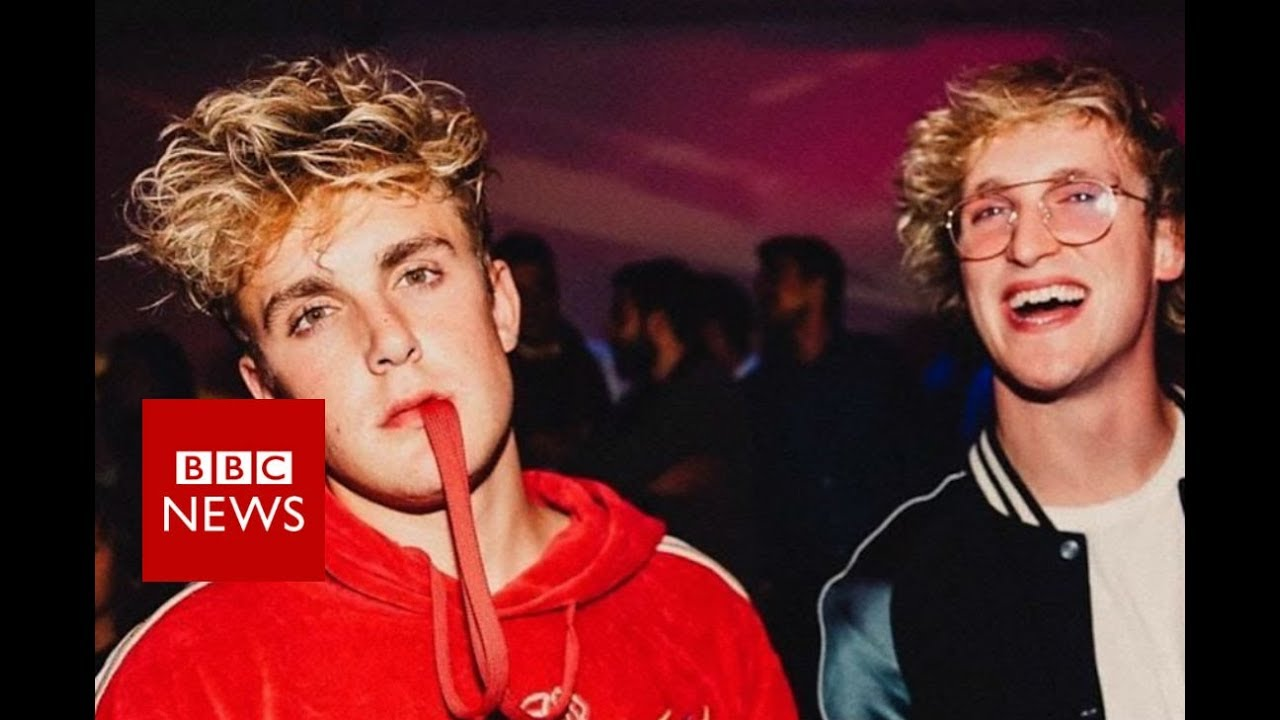 